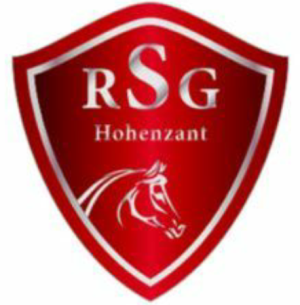 Anmeldung:Hiermit möchte ich,Vorname: 		     Nachname:		     Anschrift: 		     Geburtsdatum: 	     Telefon:     		  Mobil:                             Email:      Die folgende Mitgliedschaft: 	 Jugendliche Mitglieder *		10,00 €(einmalige Zahlung)			 Aktive Mitglieder 			30,00 €					 Passive Mitglieder**			20,00 €unter Einzug folgender Jahresmitgliedsbeiträge:					 Jugendliche Mitglieder*			30,00 €					 Aktive Mitglieder 			50,00 €					 Passive Mitglieder**			30,00 €des o.g. Reitvereins zum        .     .      erwerben.Bei der persönlichen Abgabe dieses Anmeldebogens erhielt ich die Satzung, sowie eine schriftliche Anmeldebestätigung. Andernfalls erfolgt die Zustellung per Email / Post.Bei Änderungen meiner persönlichen Daten werde ich den Verein schriftlich davon in Kenntnis setzen.  _______________                   _________________              ____________________      Ort – Datum		     Unterschrift Mitglied		       ggf. gesetzlicher Vertreter* Jugendliche Mitglieder sind Mitglieder, welche zum 01.01. des Kalenderjahres der Begründung der Mitgliedschaft noch     keine 16 Jahre als sind. **Passive  Mitglieder sind Mitglieder, die nicht aktiv den Reitsport ausüben.Bankverbindung: Sparkasse Amberg-Sulzbach - Kto.Nr. 0021280193- BLZ 752 50000 -  IBAN: DE52752500000021280193 -  BIC: BYLADEM1ABG -  Unsere Gläubigeridentifikationsnummer lautet: DE59ZZZ00001448960 